Unit 4 Lesson 13: Represent Story ProblemsWU Notice and Wonder: Compare Representations (Warm up)Student Task StatementWhat do you notice? What do you wonder?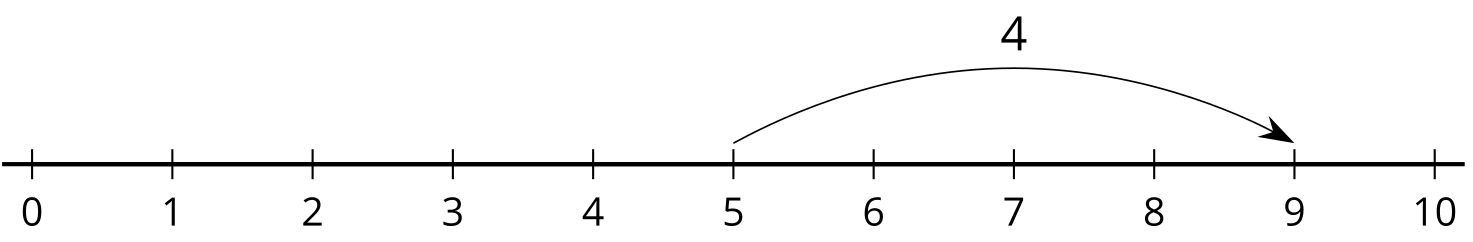 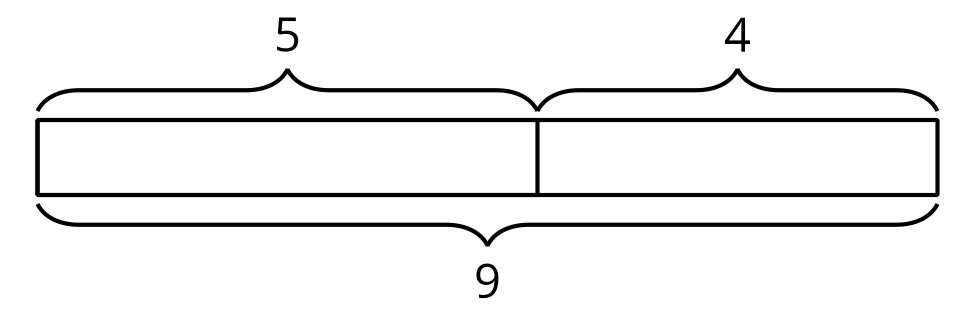 1 Card Sort: Represent StoriesStudent Task Statement2 All Kinds of RepresentationsStudent Task StatementSolve each problem. Show your thinking. Use a number line or diagram if it helps.Clare started with 24 cubes and added on some more. Clare made a train with 42 cubes. How many cubes did Clare add on?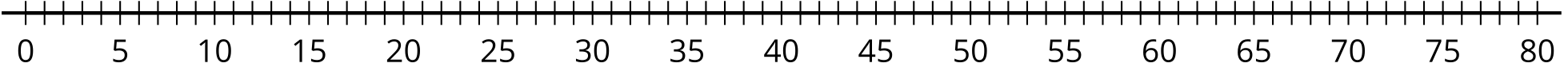 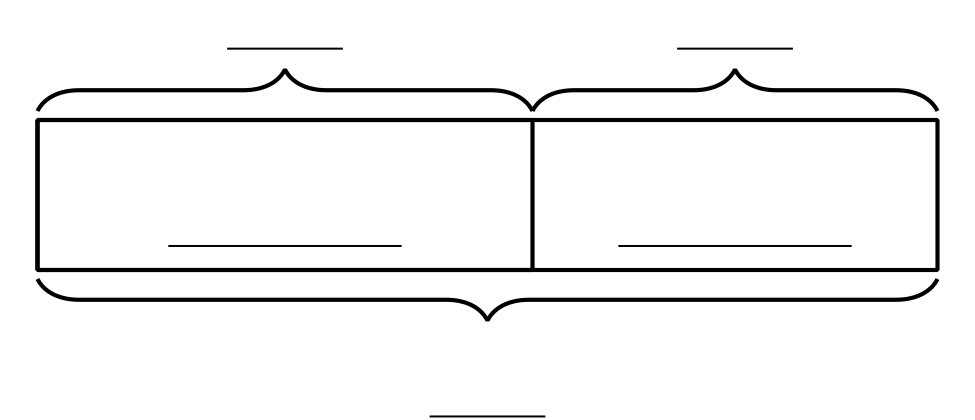 Andre had 37 cubes. Then he added 39 more to make the train longer. How many cubes did Andre use?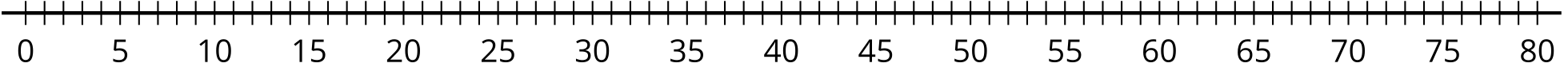 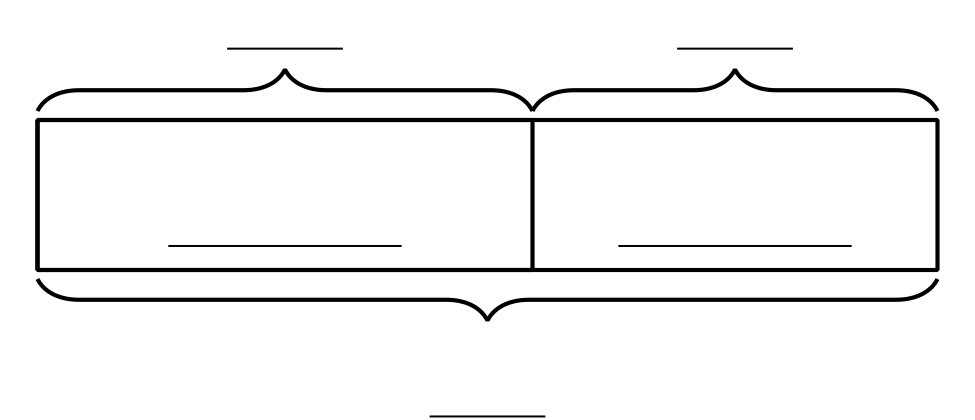 Mai wanted her train to be 55 cubes long. So far she has 47. How many more cubes does Mai need?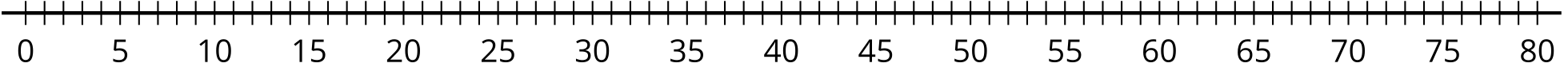 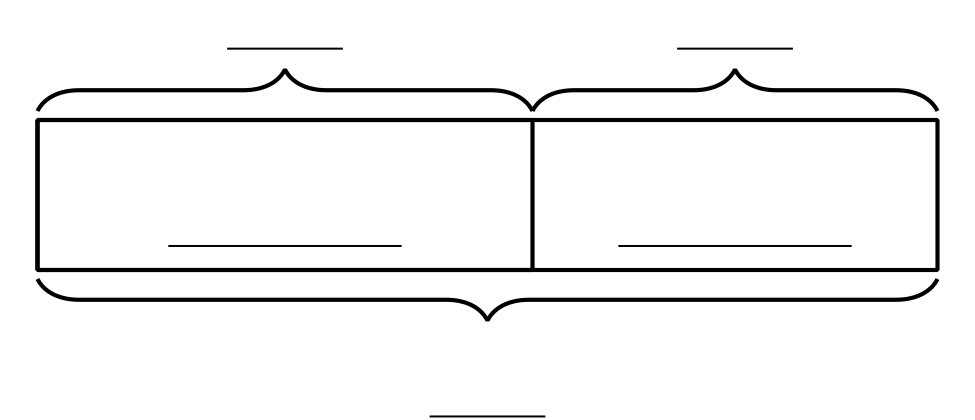 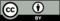 © CC BY 2021 Illustrative Mathematics®